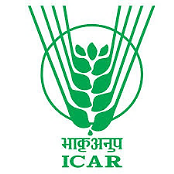 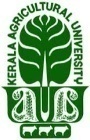 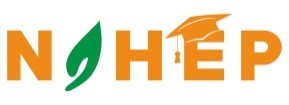 ______________________________________________________________________________No. B.1176/2019								Dated.  13-01-2020Ref.:  	1. KAU Order No. R3/65688/2018 dt. 6/10/2019	2. No.GA/J3/21824/2019 dt. 6/1/2020Notice	Applications are invited for the following provisional posts of Project Assistant and Skill Personnel on contract for the NAHEP-CAAST Project, ‘Knowledge and skill development on Coconut based secondary Agriculture’. Interested person may apply on or before 28/01/2020 3 pm and appear for the Walk-in-Interview at Coconut Research Station, Balaramapuram, Kattachalkuzhy(P.O), Thiruvananthapuram -695 501 on  30th January., 2020 at 9.30 am. Last date of receipt of application: 28-01-2020 3 pm.Interview date & Time: 30-01-2020 9.30 am. CRS, Balaramapuram, Thiruvananthapuram.Application along with biodata (CV) and attested copies of relevant certificates/documents should reach the undersigned on or before 28-01-2020 3 pm.                             	Sd/-Dr.N.V.RadhakrishnanProfessor (Plant Pathology)Co-Principal Investigator,  CAAST- KAU ProjectCoconut Research StationBalaramapuram, Kattachalkuzhy,P.O.-695501Thiruvananthapuram, Kerala.Application for the provisional post of Project Assistant / Skilled Personnel (On contract consolidated wage basis) under NAHEP-CAAST- KAU at CRS, Balaramapuram(*Strike whichever is not necessary)KERALA AGRICULTURAL UNIVERSITYCoconut Research Station, BalaramapuramPERSONAL DATA SHEET1.   Name in full			:2.   Date of Birth			:Religion & Community		:4.   Contact Telephone No./E-mail ID:5.   Address (for communication)	:6.   Educational Qualifications (Photocopy to be attached)Experience in relevant field : UNDERTAKINGI hereby state that the details furnished above are true and correct to the best of my knowledge and belief. I will be personally responsible for any discrepancies therein.Place: 										SignatureDate:DOCUMENTS TO BE PRODUCED AT THE TIME OF INTERVIEW:Application of the candidate (in the above said format) duly affixed with latest passport size photograph of the candidate along with copies of relevant certificates/documents.Photo ID card of the candidate (Original ) and copyProof of Date of BirthQualifications from SSLC onwards viz., SSLC, HSC, UG Degree/PG certificates, if relevant.Certificates of additional qualification, if any.Experience certificate in the relevant field (if any)PublicationsRelevant documents of training attendedFor further clarification, may contact in the following telephone number during office hours. 0471-2400621.****************************************************************************** Sl.No.Name of the post, consolidated pay per month & qualificationsNumber of posts1.Project AssistantRs. 19000/- Essential Qualifications: B.Sc.(Ag./Hort.)/ Agriculture Engineering/ First class graduate in Plant Science12.Skilled  PersonnelRs. 17325/-Essential Qualification: Diploma in Agriculture/ VHSE (Agri.) with Experience1QualificationName of University/Board with particularsReg.No./ Roll No.SubjectMarks obtainedMax. MarksS.S.L.C.Pre-degree/Plus TwoDegreeOthers, if anyPost held      From       To      Duration (Year, months)